Arbeitsbereich: Arbeitsplatz/Tätigkeiten: Stand: 27.03.2020Arbeitsbereich: Arbeitsplatz/Tätigkeiten: Stand: 27.03.2020Arbeitsbereich: Arbeitsplatz/Tätigkeiten: Stand: 27.03.2020Arbeitsbereich: Arbeitsplatz/Tätigkeiten: Stand: 27.03.2020Betriebsanweisungfür Maschinen 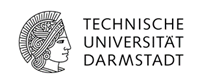 Anwendungsbereich  Anwendungsbereich  Anwendungsbereich  Anwendungsbereich  Anwendungsbereich  Anwendungsbereich  Anwendungsbereich  Anwendungsbereich  Anwendungsbereich  Anwendungsbereich  Arbeiten mit der FurnierpresseArbeiten mit der FurnierpresseArbeiten mit der FurnierpresseArbeiten mit der FurnierpresseArbeiten mit der FurnierpresseArbeiten mit der FurnierpresseArbeiten mit der FurnierpresseArbeiten mit der FurnierpresseArbeiten mit der FurnierpresseArbeiten mit der FurnierpresseGefahren für Mensch und UmweltGefahren für Mensch und UmweltGefahren für Mensch und UmweltGefahren für Mensch und UmweltGefahren für Mensch und UmweltGefahren für Mensch und UmweltGefahren für Mensch und UmweltGefahren für Mensch und UmweltGefahren für Mensch und UmweltGefahren für Mensch und Umwelt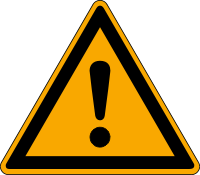 Gefahr von Verbrennungen an heißen Pressplatten Quetsch- und Schergefahr von Körperteilen durch Pressplatten und bewegte MaschinenteileGefahr durch wegfliegende WerkstückeGefahr von Verbrennungen an heißen Pressplatten Quetsch- und Schergefahr von Körperteilen durch Pressplatten und bewegte MaschinenteileGefahr durch wegfliegende WerkstückeGefahr von Verbrennungen an heißen Pressplatten Quetsch- und Schergefahr von Körperteilen durch Pressplatten und bewegte MaschinenteileGefahr durch wegfliegende Werkstücke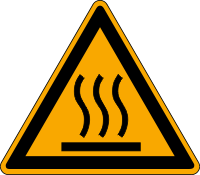 Schutzmaßnahmen und VerhaltensregelnSchutzmaßnahmen und VerhaltensregelnSchutzmaßnahmen und VerhaltensregelnSchutzmaßnahmen und VerhaltensregelnSchutzmaßnahmen und VerhaltensregelnSchutzmaßnahmen und VerhaltensregelnSchutzmaßnahmen und VerhaltensregelnSchutzmaßnahmen und VerhaltensregelnSchutzmaßnahmen und VerhaltensregelnSchutzmaßnahmen und Verhaltensregeln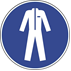 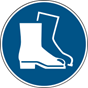 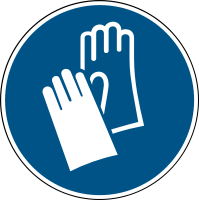 Maschine gemäß der Betriebsanleitung verwenden. Benutzung nur durch unterwiesenes Personal.Vor Arbeitsbeginn Arbeitsplatz auf augenscheinliche Mängel kontrollieren.Persönliche Schutzausrüstung: Schutzschuhe und enganliegende Kleidung tragen.Standplatz an der Maschine freihalten von Stolperstellen, Hindernissen.Temperatur entsprechend Herstellerangaben des Leims einstellen.Beim Arbeiten mit lösemittelhaltigen oder gesundheitsschädlichen Arbeitsstoffen auf ausreichende Belüftung achten.Hautkontakt mit Klebern und Leimen vermeiden. Geeignete Schutzhandschuhe (auf Gefahrstoff abgestimmt) verwenden.Beim Zufahren der Presse Hilfsmittel verwenden, z.B. flache Holzleisten.Maschine gemäß der Betriebsanleitung verwenden. Benutzung nur durch unterwiesenes Personal.Vor Arbeitsbeginn Arbeitsplatz auf augenscheinliche Mängel kontrollieren.Persönliche Schutzausrüstung: Schutzschuhe und enganliegende Kleidung tragen.Standplatz an der Maschine freihalten von Stolperstellen, Hindernissen.Temperatur entsprechend Herstellerangaben des Leims einstellen.Beim Arbeiten mit lösemittelhaltigen oder gesundheitsschädlichen Arbeitsstoffen auf ausreichende Belüftung achten.Hautkontakt mit Klebern und Leimen vermeiden. Geeignete Schutzhandschuhe (auf Gefahrstoff abgestimmt) verwenden.Beim Zufahren der Presse Hilfsmittel verwenden, z.B. flache Holzleisten.Maschine gemäß der Betriebsanleitung verwenden. Benutzung nur durch unterwiesenes Personal.Vor Arbeitsbeginn Arbeitsplatz auf augenscheinliche Mängel kontrollieren.Persönliche Schutzausrüstung: Schutzschuhe und enganliegende Kleidung tragen.Standplatz an der Maschine freihalten von Stolperstellen, Hindernissen.Temperatur entsprechend Herstellerangaben des Leims einstellen.Beim Arbeiten mit lösemittelhaltigen oder gesundheitsschädlichen Arbeitsstoffen auf ausreichende Belüftung achten.Hautkontakt mit Klebern und Leimen vermeiden. Geeignete Schutzhandschuhe (auf Gefahrstoff abgestimmt) verwenden.Beim Zufahren der Presse Hilfsmittel verwenden, z.B. flache Holzleisten.Maschine gemäß der Betriebsanleitung verwenden. Benutzung nur durch unterwiesenes Personal.Vor Arbeitsbeginn Arbeitsplatz auf augenscheinliche Mängel kontrollieren.Persönliche Schutzausrüstung: Schutzschuhe und enganliegende Kleidung tragen.Standplatz an der Maschine freihalten von Stolperstellen, Hindernissen.Temperatur entsprechend Herstellerangaben des Leims einstellen.Beim Arbeiten mit lösemittelhaltigen oder gesundheitsschädlichen Arbeitsstoffen auf ausreichende Belüftung achten.Hautkontakt mit Klebern und Leimen vermeiden. Geeignete Schutzhandschuhe (auf Gefahrstoff abgestimmt) verwenden.Beim Zufahren der Presse Hilfsmittel verwenden, z.B. flache Holzleisten.Maschine gemäß der Betriebsanleitung verwenden. Benutzung nur durch unterwiesenes Personal.Vor Arbeitsbeginn Arbeitsplatz auf augenscheinliche Mängel kontrollieren.Persönliche Schutzausrüstung: Schutzschuhe und enganliegende Kleidung tragen.Standplatz an der Maschine freihalten von Stolperstellen, Hindernissen.Temperatur entsprechend Herstellerangaben des Leims einstellen.Beim Arbeiten mit lösemittelhaltigen oder gesundheitsschädlichen Arbeitsstoffen auf ausreichende Belüftung achten.Hautkontakt mit Klebern und Leimen vermeiden. Geeignete Schutzhandschuhe (auf Gefahrstoff abgestimmt) verwenden.Beim Zufahren der Presse Hilfsmittel verwenden, z.B. flache Holzleisten.                    Verhalten bei Störungen und im Gefahrenfall	Notruf: (0) 112                    Verhalten bei Störungen und im Gefahrenfall	Notruf: (0) 112                    Verhalten bei Störungen und im Gefahrenfall	Notruf: (0) 112                    Verhalten bei Störungen und im Gefahrenfall	Notruf: (0) 112                    Verhalten bei Störungen und im Gefahrenfall	Notruf: (0) 112                    Verhalten bei Störungen und im Gefahrenfall	Notruf: (0) 112                    Verhalten bei Störungen und im Gefahrenfall	Notruf: (0) 112                    Verhalten bei Störungen und im Gefahrenfall	Notruf: (0) 112                    Verhalten bei Störungen und im Gefahrenfall	Notruf: (0) 112                    Verhalten bei Störungen und im Gefahrenfall	Notruf: (0) 112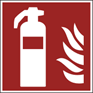 Bei Störungen oder Schäden an Maschinen oder Schutzausrüstungen Maschine ausschalten und vor unbefugtem Wiederanschalten sichern.Nur Entstehungsbrand selbst löschen – sonst Umfeld informieren, Gebäude verlassen und Feuerwehr rufen!Bei Störungen oder Schäden an Maschinen oder Schutzausrüstungen Maschine ausschalten und vor unbefugtem Wiederanschalten sichern.Nur Entstehungsbrand selbst löschen – sonst Umfeld informieren, Gebäude verlassen und Feuerwehr rufen!Bei Störungen oder Schäden an Maschinen oder Schutzausrüstungen Maschine ausschalten und vor unbefugtem Wiederanschalten sichern.Nur Entstehungsbrand selbst löschen – sonst Umfeld informieren, Gebäude verlassen und Feuerwehr rufen!Bei Störungen oder Schäden an Maschinen oder Schutzausrüstungen Maschine ausschalten und vor unbefugtem Wiederanschalten sichern.Nur Entstehungsbrand selbst löschen – sonst Umfeld informieren, Gebäude verlassen und Feuerwehr rufen!Bei Störungen oder Schäden an Maschinen oder Schutzausrüstungen Maschine ausschalten und vor unbefugtem Wiederanschalten sichern.Nur Entstehungsbrand selbst löschen – sonst Umfeld informieren, Gebäude verlassen und Feuerwehr rufen!Bei Störungen oder Schäden an Maschinen oder Schutzausrüstungen Maschine ausschalten und vor unbefugtem Wiederanschalten sichern.Nur Entstehungsbrand selbst löschen – sonst Umfeld informieren, Gebäude verlassen und Feuerwehr rufen!	Erste Hilfe	Notruf: (0) 112	Erste Hilfe	Notruf: (0) 112	Erste Hilfe	Notruf: (0) 112	Erste Hilfe	Notruf: (0) 112	Erste Hilfe	Notruf: (0) 112	Erste Hilfe	Notruf: (0) 112	Erste Hilfe	Notruf: (0) 112	Erste Hilfe	Notruf: (0) 112	Erste Hilfe	Notruf: (0) 112	Erste Hilfe	Notruf: (0) 112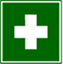 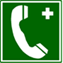 Bei allen Erste-Hilfe-Maßnahmen Selbstschutz beachten! Verletzten versorgen! Bei leichten Verletzungen in den Meldeblock und zentral archivieren!Bei schweren Verletzungen Notarzt rufen! Dokumentation des Unfalls!Ersthelfer hinzuziehen, Werkstattleiter informieren, Arzt aufsuchen!ERSTHELFER:          Name:  ............................. Raum: ........................                                     Tel.: ...............................UNFALLARZT:	         Elisabethenstift, Landgraf-Georg-Str. 100,                                         Tel. Durchwahl: 403-2001, Giftnotruf: 06131-19240Bei allen Erste-Hilfe-Maßnahmen Selbstschutz beachten! Verletzten versorgen! Bei leichten Verletzungen in den Meldeblock und zentral archivieren!Bei schweren Verletzungen Notarzt rufen! Dokumentation des Unfalls!Ersthelfer hinzuziehen, Werkstattleiter informieren, Arzt aufsuchen!ERSTHELFER:          Name:  ............................. Raum: ........................                                     Tel.: ...............................UNFALLARZT:	         Elisabethenstift, Landgraf-Georg-Str. 100,                                         Tel. Durchwahl: 403-2001, Giftnotruf: 06131-19240Bei allen Erste-Hilfe-Maßnahmen Selbstschutz beachten! Verletzten versorgen! Bei leichten Verletzungen in den Meldeblock und zentral archivieren!Bei schweren Verletzungen Notarzt rufen! Dokumentation des Unfalls!Ersthelfer hinzuziehen, Werkstattleiter informieren, Arzt aufsuchen!ERSTHELFER:          Name:  ............................. Raum: ........................                                     Tel.: ...............................UNFALLARZT:	         Elisabethenstift, Landgraf-Georg-Str. 100,                                         Tel. Durchwahl: 403-2001, Giftnotruf: 06131-19240Bei allen Erste-Hilfe-Maßnahmen Selbstschutz beachten! Verletzten versorgen! Bei leichten Verletzungen in den Meldeblock und zentral archivieren!Bei schweren Verletzungen Notarzt rufen! Dokumentation des Unfalls!Ersthelfer hinzuziehen, Werkstattleiter informieren, Arzt aufsuchen!ERSTHELFER:          Name:  ............................. Raum: ........................                                     Tel.: ...............................UNFALLARZT:	         Elisabethenstift, Landgraf-Georg-Str. 100,                                         Tel. Durchwahl: 403-2001, Giftnotruf: 06131-19240Bei allen Erste-Hilfe-Maßnahmen Selbstschutz beachten! Verletzten versorgen! Bei leichten Verletzungen in den Meldeblock und zentral archivieren!Bei schweren Verletzungen Notarzt rufen! Dokumentation des Unfalls!Ersthelfer hinzuziehen, Werkstattleiter informieren, Arzt aufsuchen!ERSTHELFER:          Name:  ............................. Raum: ........................                                     Tel.: ...............................UNFALLARZT:	         Elisabethenstift, Landgraf-Georg-Str. 100,                                         Tel. Durchwahl: 403-2001, Giftnotruf: 06131-19240Bei allen Erste-Hilfe-Maßnahmen Selbstschutz beachten! Verletzten versorgen! Bei leichten Verletzungen in den Meldeblock und zentral archivieren!Bei schweren Verletzungen Notarzt rufen! Dokumentation des Unfalls!Ersthelfer hinzuziehen, Werkstattleiter informieren, Arzt aufsuchen!ERSTHELFER:          Name:  ............................. Raum: ........................                                     Tel.: ...............................UNFALLARZT:	         Elisabethenstift, Landgraf-Georg-Str. 100,                                         Tel. Durchwahl: 403-2001, Giftnotruf: 06131-19240InstandhaltungInstandhaltungInstandhaltungInstandhaltungInstandhaltungInstandhaltungInstandhaltungInstandhaltungInstandhaltungInstandhaltungInstandsetzung nur durch beauftragte und unterwiesene Personen.Bei Rüst- Einstellungs-, Wartungs- und Pflegearbeiten Maschine vom Netz trennen bzw. sichern.Bei Instandhaltungsarbeiten Presstisch gegen Absinken sichern, z. B. durch untergesetzte Stempel oder Einlegen der an der Maschine angebrachten Sicherung.Maschine nach Arbeitsende reinigen. Beim Reinigen geeignete Schutzausrüstung benutzen, z. B. Handschuhe auf verwendete Lösungsmittel abstimmen.Instandsetzung nur durch beauftragte und unterwiesene Personen.Bei Rüst- Einstellungs-, Wartungs- und Pflegearbeiten Maschine vom Netz trennen bzw. sichern.Bei Instandhaltungsarbeiten Presstisch gegen Absinken sichern, z. B. durch untergesetzte Stempel oder Einlegen der an der Maschine angebrachten Sicherung.Maschine nach Arbeitsende reinigen. Beim Reinigen geeignete Schutzausrüstung benutzen, z. B. Handschuhe auf verwendete Lösungsmittel abstimmen.Instandsetzung nur durch beauftragte und unterwiesene Personen.Bei Rüst- Einstellungs-, Wartungs- und Pflegearbeiten Maschine vom Netz trennen bzw. sichern.Bei Instandhaltungsarbeiten Presstisch gegen Absinken sichern, z. B. durch untergesetzte Stempel oder Einlegen der an der Maschine angebrachten Sicherung.Maschine nach Arbeitsende reinigen. Beim Reinigen geeignete Schutzausrüstung benutzen, z. B. Handschuhe auf verwendete Lösungsmittel abstimmen.Instandsetzung nur durch beauftragte und unterwiesene Personen.Bei Rüst- Einstellungs-, Wartungs- und Pflegearbeiten Maschine vom Netz trennen bzw. sichern.Bei Instandhaltungsarbeiten Presstisch gegen Absinken sichern, z. B. durch untergesetzte Stempel oder Einlegen der an der Maschine angebrachten Sicherung.Maschine nach Arbeitsende reinigen. Beim Reinigen geeignete Schutzausrüstung benutzen, z. B. Handschuhe auf verwendete Lösungsmittel abstimmen.Instandsetzung nur durch beauftragte und unterwiesene Personen.Bei Rüst- Einstellungs-, Wartungs- und Pflegearbeiten Maschine vom Netz trennen bzw. sichern.Bei Instandhaltungsarbeiten Presstisch gegen Absinken sichern, z. B. durch untergesetzte Stempel oder Einlegen der an der Maschine angebrachten Sicherung.Maschine nach Arbeitsende reinigen. Beim Reinigen geeignete Schutzausrüstung benutzen, z. B. Handschuhe auf verwendete Lösungsmittel abstimmen.Instandsetzung nur durch beauftragte und unterwiesene Personen.Bei Rüst- Einstellungs-, Wartungs- und Pflegearbeiten Maschine vom Netz trennen bzw. sichern.Bei Instandhaltungsarbeiten Presstisch gegen Absinken sichern, z. B. durch untergesetzte Stempel oder Einlegen der an der Maschine angebrachten Sicherung.Maschine nach Arbeitsende reinigen. Beim Reinigen geeignete Schutzausrüstung benutzen, z. B. Handschuhe auf verwendete Lösungsmittel abstimmen.